Changing UK ClimateCalculate the Mean for both time periodsCalculate the Range for both time periodsWhat has happened to temperature over time? 																				Is this pattern the same for all months?																					Overall what does this show us about the climate in the UK?																		_________________________________________________________________________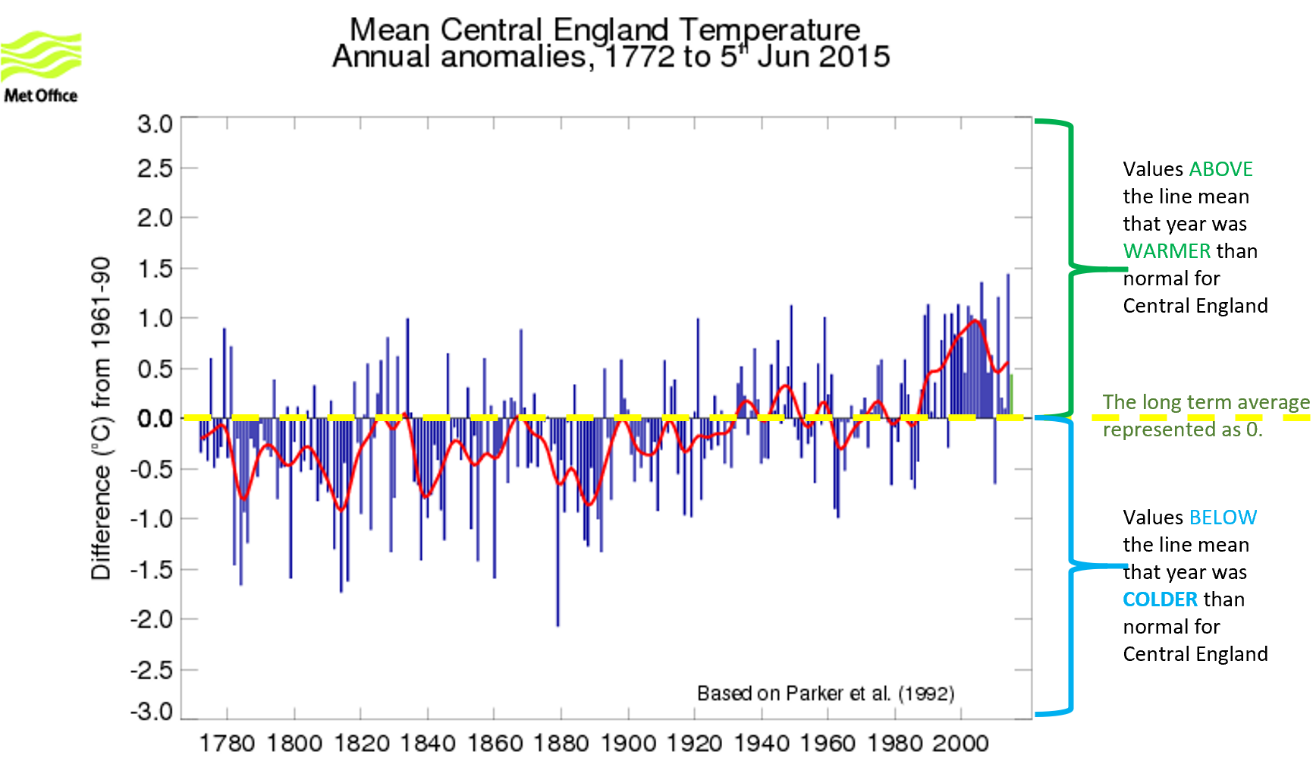 Describe the patterns on the graph above – what is happening to temperature over time?																											__________________________________________________________________________________________________________________________________________________________________________________________________________________________________________________________________Changing rainfall in the UK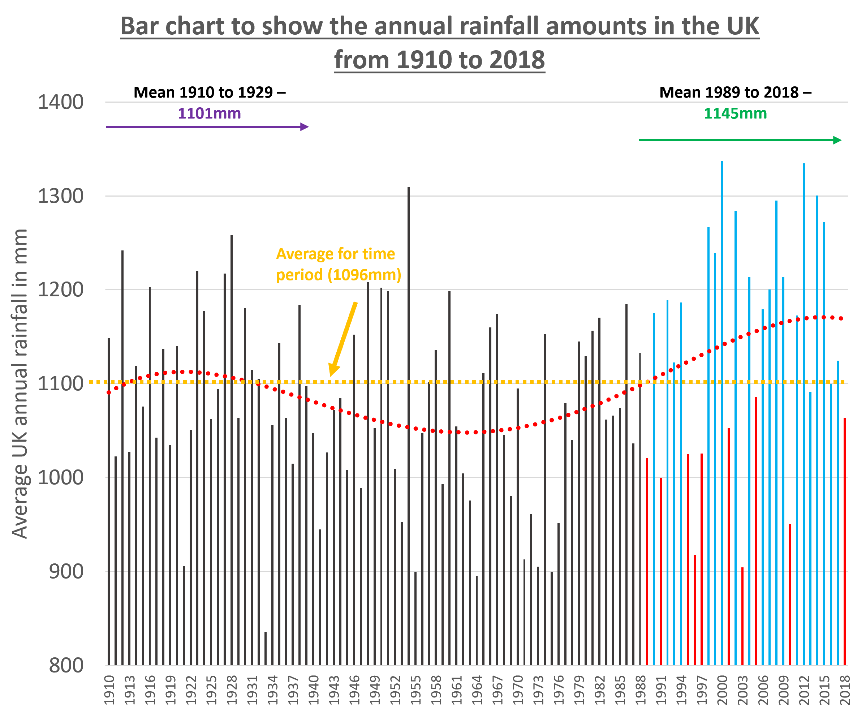 What does this graph show:How does precipitation change from 1910 to 2018?																															About how much the rainfall varies (changes) over the last 30 years?																													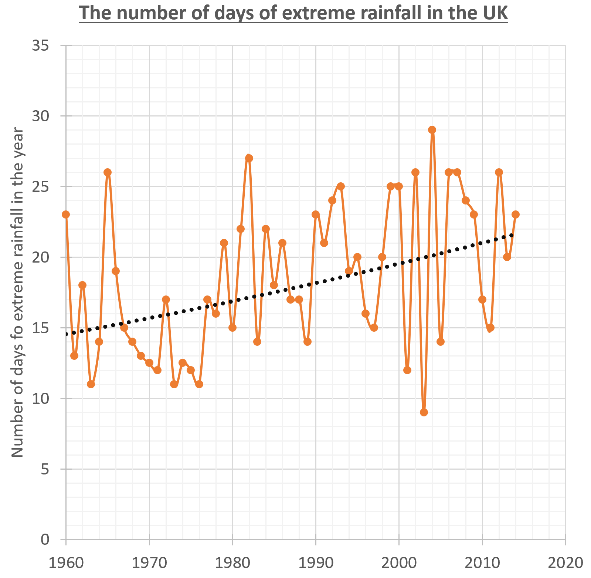 What does this graph show about the change in extreme rainfall from 1960 to 2014?																			____________________________________How could this impact upon people?																					Complete the summary tableWhat impacts could a changing climate have on the UK in the FUTURE?Classify the slips in the table as either OPPORTUNITIES or RISKS – use colours or the letters O and ROverall does it look as though the UK is ready for the risks and opportunities faced by climate change?																																																									1901-1930 temperature averages1981-2010 temperature averagesJAN4.24.4FEB4.24.4MAR5.56.6APR7.68.5MAY11.311.7JUN13.814.5JUL15.816.7AUG15.216.4SEP13.114.0OCT9.810.7NOV5.87.1DEC4.54.6MeanRange What happens over time?Average temperaturesAnnual rainfallNumber of extreme rainfall daysIn cities heatwave temperatures will become a normal summer by 2040The ability of UK ports to cope with sea level rise is not known and they are under threatCoastal regions will experience more tidal flooding and coastal erosionUK sea waters will become warmer and this will affect fish stocksHospitals, care homes ad schools are not being adapted for warmer weatherMoving away from coal and oil to wind and solar energy also improves air quality.The area of urban greenspaces in the UK is no longer falling and could even increaseThere is evidence that plankton (the base of ocean food chains) is becoming less abundant in UK waters11,000 home were protected against coastal erosion between 2010 and 2015Climate change will increase the frequency and intensity of floods, with 4 million homes in England already at riskSewerage networks lack the capacity for heavier rainfallThere could be a move to electric vehicles which will also reduce urban air pollutionLong term declines in key wildlife species continueStorm Desmond in 2015 showed broadband and bridges infrastructure are vulnerable to floodingFarming efficiency has been increased so we have more foodMore extreme weather will disrupt infrastructure such as electricity and transport£15 million has been given for natural flood management projectsThere are opportunities to use more sustainable energy such as solar and wind. These could provide local energy rather than imports of fossil fuels.Habitats and natural flood protection will be lost to sea level riseSome coastal communities will be lostMore coastal storms threaten coastal infrastructure such as power stations and portsThere could be more water bourn pathogens, pests and diseasesCoastal areas will see an increase in tourism and leisure visitorsNew species will colonise our seas and our landSome crops will see an increase in productivityAir quality could get worseThere will be more heat related health impacts for peopleThere will be more wildfire risks to farming and forestryOur peatlands will be under threatExtreme rainfall will bring more flooding to our riversMore variation in rainfall could lead to water shortagesFewer people will die from cold related deaths and fuel poverty